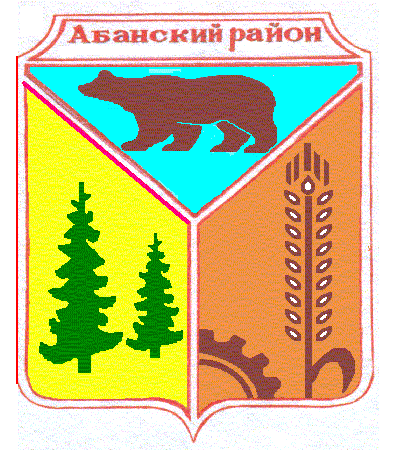 Никольский сельский Совет депутатовАбанского района Красноярского краяРЕШЕНИЕ05.02.2019                                      с. Никольск                                        № 36-87Р     О внесении  изменений в Положение о комиссии по соблюдению требований к служебному поведению муниципальных служащих и урегулированию конфликта интересов в Никольском сельсовете, аппарате избирательной комиссии муниципального образования» утвержденного Решением Совета депутатов от 21.12.2015 № 3-13Р      Руководствуясь Федеральным законом от 02.03.2007 № 25-ФЗ «О муниципальной  службе в Российской Федерации», Законом Красноярского края от 24.04.2008 № 5-1565 «Об особенностях правового регулирования муниципальной службы в Красноярском крае», в соответствии с частью 1 статьи 12 Федерального закона  от 25.12.2008  № 273-ФЗ «О противодействии коррупции» руководствуясь Уставом Никольского сельсовета Абанского района Красноярского края, Никольский  сельский  Совет депутатов,  РЕШИЛ:     1.Внести  в Положение  о комиссии по соблюдению требований к служебному поведению муниципальных служащих и урегулированию конфликта интересов в Никольском сельсовете, аппарате избирательной комиссии муниципального образования» утвержденного Решением Совета депутатов от 21.12.2015 № 3-13Р (далее Положение),  следующие изменения:      1. Пункт 33 Приложения изложить в новой редакции:«33. Копии протокола заседания комиссии в 3-дневный срок со дня заседания направляются в администрацию Никольского сельсовета, аппарат избирательной комиссии Никольского сельсовета, полностью или в виде выписок из него – муниципальному служащему, а также по решению комиссии – иным заинтересованным лицам.»      2. Настоящее Решение вступает в силу в день, следующий за днем  его официального  опубликования в периодическом печатном издании «Ведомости органов местного самоуправления Никольского  сельсовета». Глава Никольского сельсовета                                                     Т.И.Войнич